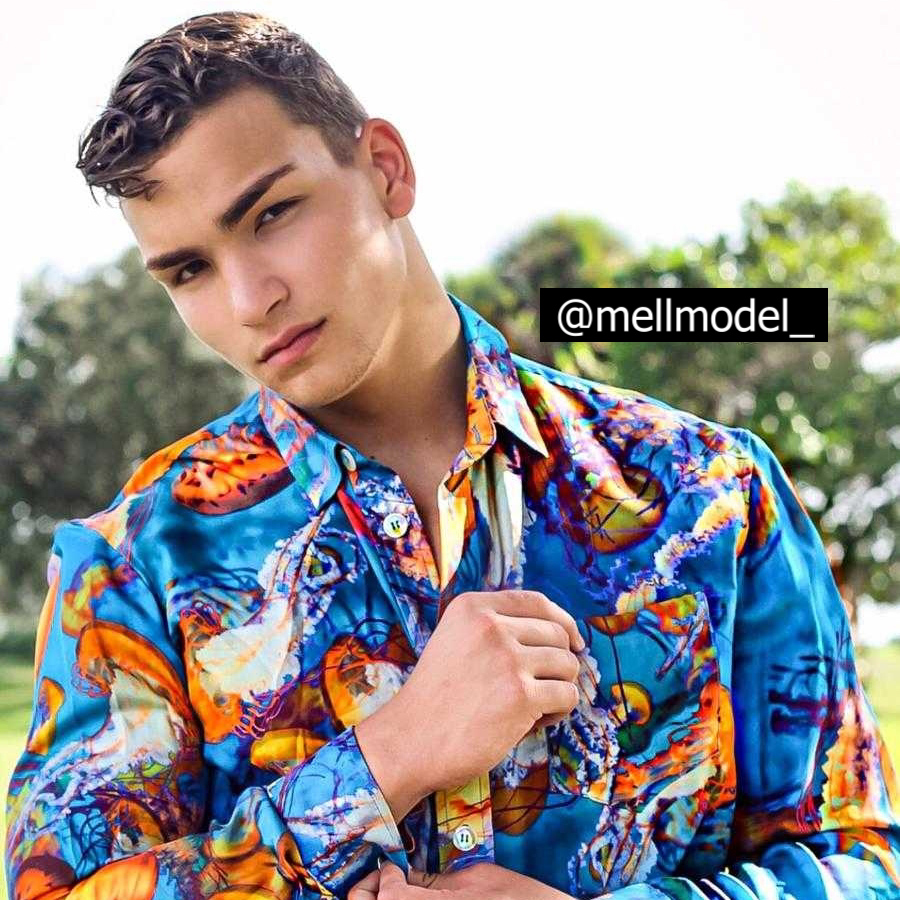 Miami Media School –Miami, FL 03-01-2018 to 11-01-2019Hispanic Media BroadcastingSouth Miami Senior High School – Miami, FL 01-08-2016 – 05-18-2018High School DiplomaSet Sistema Educativo de talento – Mexico, Monterrey01-23-2015 – 07-31-2016Production and Hosting of Audiovisual Media Mell gonzalezFashion Model, Actor and TV/Radio PersonalityProfessional Bilingual person with extensive work experience in the media industry. Excellent communication, reliability, organizational, and multi-tasking skills. Able to perform well under pressure and meet deadlines individually or as part of a team. Looking for the opportunity of assisting your company to increase its revenues and ratings.786-344-7892Social MediaLinkedInTop of Formwww.linkedin.com/in/mellmodelFacebookBottom of Formhttps://www.facebook.com/mellgonzalezborregogonzalezborregomell@gmail.comMell gonzalezFashion Model, Actor and TV/Radio PersonalityProfessional Bilingual person with extensive work experience in the media industry. Excellent communication, reliability, organizational, and multi-tasking skills. Able to perform well under pressure and meet deadlines individually or as part of a team. Looking for the opportunity of assisting your company to increase its revenues and ratings.786-344-7892Social MediaLinkedInTop of Formwww.linkedin.com/in/mellmodelFacebookBottom of Formhttps://www.facebook.com/mellgonzalezborregogonzalezborregomell@gmail.com 2017–Present – USA, Miami-Caso Cerrado Capitulo Odor Dating como testigo-Betty en New York cap 10-Premios Juventud 2019 role model who give the awards to winners-Miami Swim Week 2019 I walk for two famous brand -Music Video for Myke Towers, Becky G, Farruko, Arcangel, Sech, Zion and Lenox2014–2016  - Mexico, MonterreyAcabatelo, Multimedios TV (TV Personality) -Production Assistant, Dancer, Entertaining PersonVampiros en La Habana MovieVoice overs for several characters voices 2015-2020 (working for)Networks: Telemundo, Univision, Multimedios Tv, Fashion TvBrands:,Adidas,Heineken, Iberostar, Nestle, Lexus, Moet, MistertripleX, Argyle Grant, Acidnewyork, Christian ColoradoArtists: Myke Towers, Becky G, Farruko, Arcangel, Sech, Zion and LenoxMell gonzalezFashion Model, Actor and TV/Radio PersonalityProfessional Bilingual person with extensive work experience in the media industry. Excellent communication, reliability, organizational, and multi-tasking skills. Able to perform well under pressure and meet deadlines individually or as part of a team. Looking for the opportunity of assisting your company to increase its revenues and ratings.786-344-7892Social MediaLinkedInTop of Formwww.linkedin.com/in/mellmodelFacebookBottom of Formhttps://www.facebook.com/mellgonzalezborregogonzalezborregomell@gmail.comMell gonzalezFashion Model, Actor and TV/Radio PersonalityProfessional Bilingual person with extensive work experience in the media industry. Excellent communication, reliability, organizational, and multi-tasking skills. Able to perform well under pressure and meet deadlines individually or as part of a team. Looking for the opportunity of assisting your company to increase its revenues and ratings.786-344-7892Social MediaLinkedInTop of Formwww.linkedin.com/in/mellmodelFacebookBottom of Formhttps://www.facebook.com/mellgonzalezborregogonzalezborregomell@gmail.com